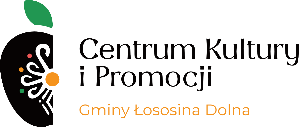 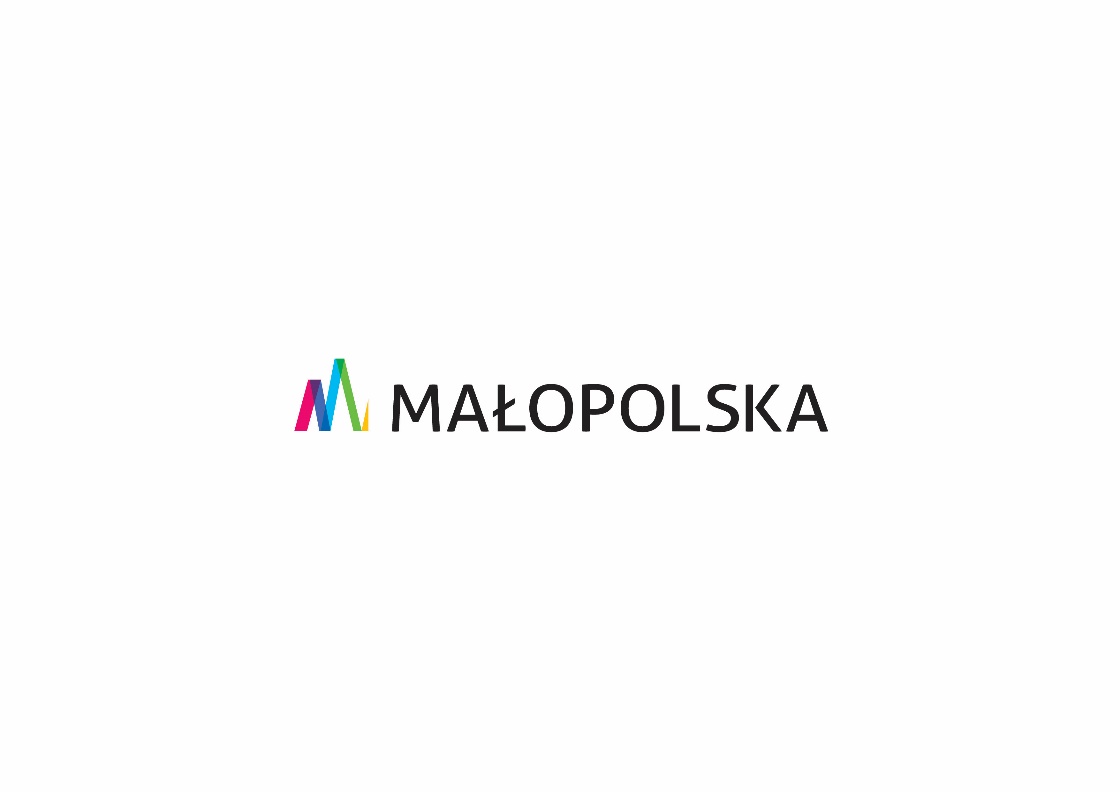 Projekt zrealizowano przy wsparciu finansowym Województwa Małopolskiego.REGULAMIN MUZYCZNYCHWARSZTATÓW MISTRZOWSKICHPostanowienia ogólne1. Organizatorem Warsztatów Muzycznych jest Stowarzyszenie „Dolina Inicjatyw”, 33-314 Łososina Dolna 400.2. Projekt skierowany jest do członków orkiestr, instrumentalistów na poziomie zaawansowanym, zainteresowanych rozwinięciem swoich umiejętności. 3. Celem warsztatów jest profesjonalna edukacja młodzieży i dorosłych z terenów wiejskich, popularyzacja twórczości muzycznej, kształtowanie wrażliwości artystycznej i kulturalnej oraz stworzenie możliwości doskonalenia warsztatu instrumentalnego. 4. Projekt zrealizowano przy wsparciu finansowym Województwa Małopolskiego. Czas, miejsce i przebiegWarsztaty odbędą się w terminie od 7 października 2022 r.  i będą się odbywać w budynku Centrum Kultury i Promocji Gminy Łososina Dolna. Uczestnicy warsztatów będą brali udział w zajęciach indywidualnych i/ lub grupowych u poszczególnych „Mistrzów”. Warsztaty prowadzone będą przez:- Grzegorza Nagórskiego – instrumenty dęte blaszane;- Marcina Kaletkę – instrumenty dęte drewniane;- Adama Jarzmika – instrumenty klawiszowe, sekcja instrumentów perkusyjnychO szczegółowych godzinach warsztatów uczestnicy zostaną poinformowani telefonicznie. Projekt zakończy się koncertem wykładowców oraz wspólnym jam sassion uczestników warsztatów. Koncert i wspólne jam sassion odbędzie się 7 października 2022 r.  i będą otwarte dla publiczności (możliwa zmiana daty koncertu).Uczestnicy warsztatów1. Udział w warsztatach jest bezpłatny, mogą w nich wziąć udział osoby w wieku od 12 roku życia, zainteresowane doskonaleniem swoich umiejętności muzycznych.2. Warunkiem uczestnictwa w warsztatach jest wypełnienie i podpisanie formularza zgłoszeniowego,stanowiącego Załącznik 1 do niniejszego regulaminu, w terminie do 18 września br. oraz wysłanie jego skanu na adres: ckip@lososina.pl bądź dostarczenie go osobiście do biura Stowarzyszenia „Dolina Inicjatyw” (33-314 Łososina Dolna 400 – budynek Centrum Kultury).3. Uczestnik zgłaszający się do projektu, lub jego opiekun prawny w przypadku osób niepełnoletnich,wyraża zgodę na przetwarzanie danych osobowych przez Organizatorów, zgodnie z wzorem stanowiącym Załącznik do niniejszego regulaminu.4. Liczba uczestników warsztatów jest ograniczona,  planowana liczba to 16 osób.5. O udziale w warsztatach decyduje kolejność zgłoszeń.6. W przypadku większej ilości zgłoszeń zostanie utworzona lista rezerwowa kandydatów. W przypadku rezygnacji kandydata z udziału w warsztatach muzycznych, może zostać zakwalifikowany kandydat z listy rezerwowej.7. Zgłoszenia przyjmowane będą drogą elektroniczną, pocztową, bądź osobiście w sali 203 – budynek CKiP.8. Uczestnik zakwalifikowany do warsztatów jest zobowiązany do przesłania Organizatorowi oryginałów formularza zgłoszeniowego oraz zgody na przetwarzanie danych osobowych.Postanowienia organizacyjne1. Organizator zapewnia sprzęt nagłaśniający, pomoc techniczną i akustyczną.2. Organizator nie pokrywa kosztów ubezpieczenia uczestników warsztatów oraz prowadzących.3. Za dojazd i powrót osób niepełnoletnich z miejsca warsztatów odpowiadają rodzice/opiekunowie.4. Wszelkie informacje dotyczące organizacji oraz realizacji projektu będą ogłaszane na stronieinternetowej http://ckip.lososina.pl/ oraz będą przekazywane drogą mailową lub/i telefoniczną.5. Warsztaty z przyczyn niezależnych od Organizatora mogą być w dowolnym momencie odwołane.Postanowienia końcowe1. Wszelkie kwestie nieujęte w Regulaminie rozstrzyga Organizator.2. Zgłoszenie do udziału w warsztatach jest równoznaczne z akceptacją niniejszego Regulaminu.3. Organizator zastrzega sobie prawo do dokonania zmian w niniejszym Regulaminie.4. Regulamin wchodzi w życie z dniem rozpoczęcia rekrutacji przez Organizatora.5. Niniejszy Regulamin jest dostępny na stronie internetowej Organizatora.Załącznik do niniejszego regulaminu :- Załącznik : Formularz zgłoszeniowy wraz z oświadczeniami.